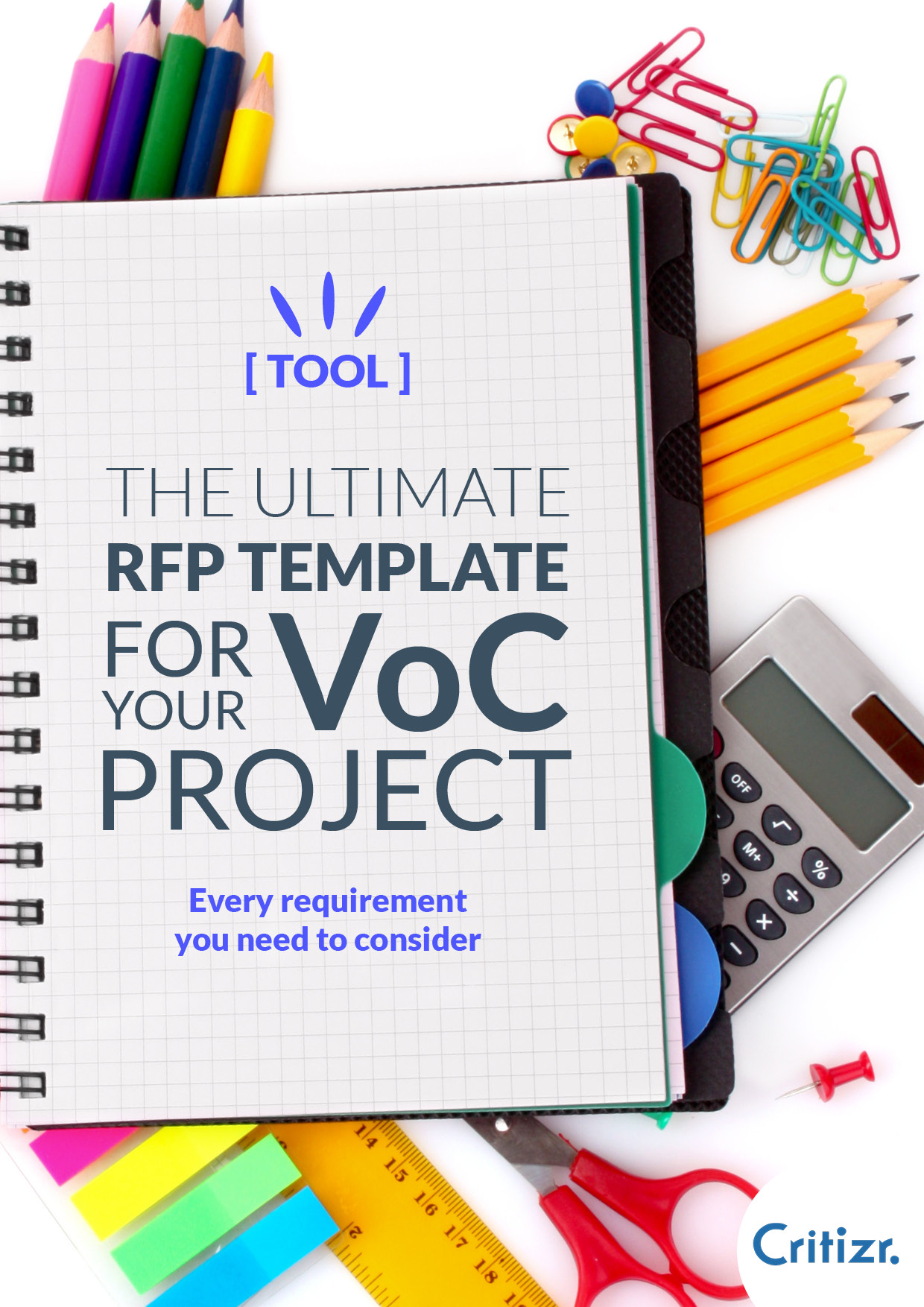 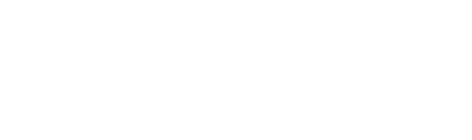 WHY?A brief introduction:This document aims to simplify the design of an RFP for a customer satisfaction project. With this tool, you’re sure to tick every box and provide you future provider with all the key information they’ll need.A well-written RFP means that unpleasant surprises from a technical, functional, budgetary or planning perspective will be avoided. With this model, we’re hoping to help you:Structure your requirements;Enable candidates to understand your expectations;Receive detailed and customised offers;Avoid having to repeat the same information to different vendors;Compare offers in a coherent way;Lay out the project in advance in terms of deadlines, tasks, deliverables etc.The contextThis part is all about your company.Administrative informationIn your RFP introduction, include the administrative information that vendors will need to respond to the RFP.THE COMPANYName of the company:Headquarters - Street Address / City / Post Code / Country: Additional Address - Street Address / City / Post Code / Country:Telephone / Fax:Legal status:Trade Registry number:Company Register number:VAT number:Company contactsContact 1 First name - Surname: Direct phone number:Mobile phone number:Role:Email:Contact 2First name - Surname: Direct phone number:Mobile phone number:Role:Email:Contact 3 First name - Surname: Direct phone number:Mobile phone number:Role:Email:ABOUT THE COMPANYACTIVITYBusiness sector:Your distribution model:URL of your website(s):History of the companyGive a few lines about the history of your company/group/Key figuresRevenue:Number of employees:Geographical presenceGive as much detail as possible about your organisation.Regional:National: International: Number of retail outlets:Merchant website:RetailNetwork typeGive information on the different types of stores and the number of retail outlets per type. If growth is expected, outline your development strategy for the next few years.Company brandsIf necessary.Your company’s strategic objectivesHelp the vendor  better understand your company so that they can provide you with the most suitable response. See a list of examples below. You can rank them by priority if they are going to happen over timeThe operational objectives of the approachJust as with the strategic objectives, list the operational objectives along with current and expected KPIs as well as the pace.
Add the relevant departments:The internal ecosystemA focus on customer satisfaction should be company wide. Therefore, various stakeholders will need to be brought in to work on the project. Identify who you want to involve well in advance as well as how early in the process you want to involve them. DepartmentsYour contacts and their objectivesList the profile of the contacts from each department, their role, goals and objectives.Example:The customer journeyDescribes in detail the customer journey(s) and the touchpoints you have identified.Some examples: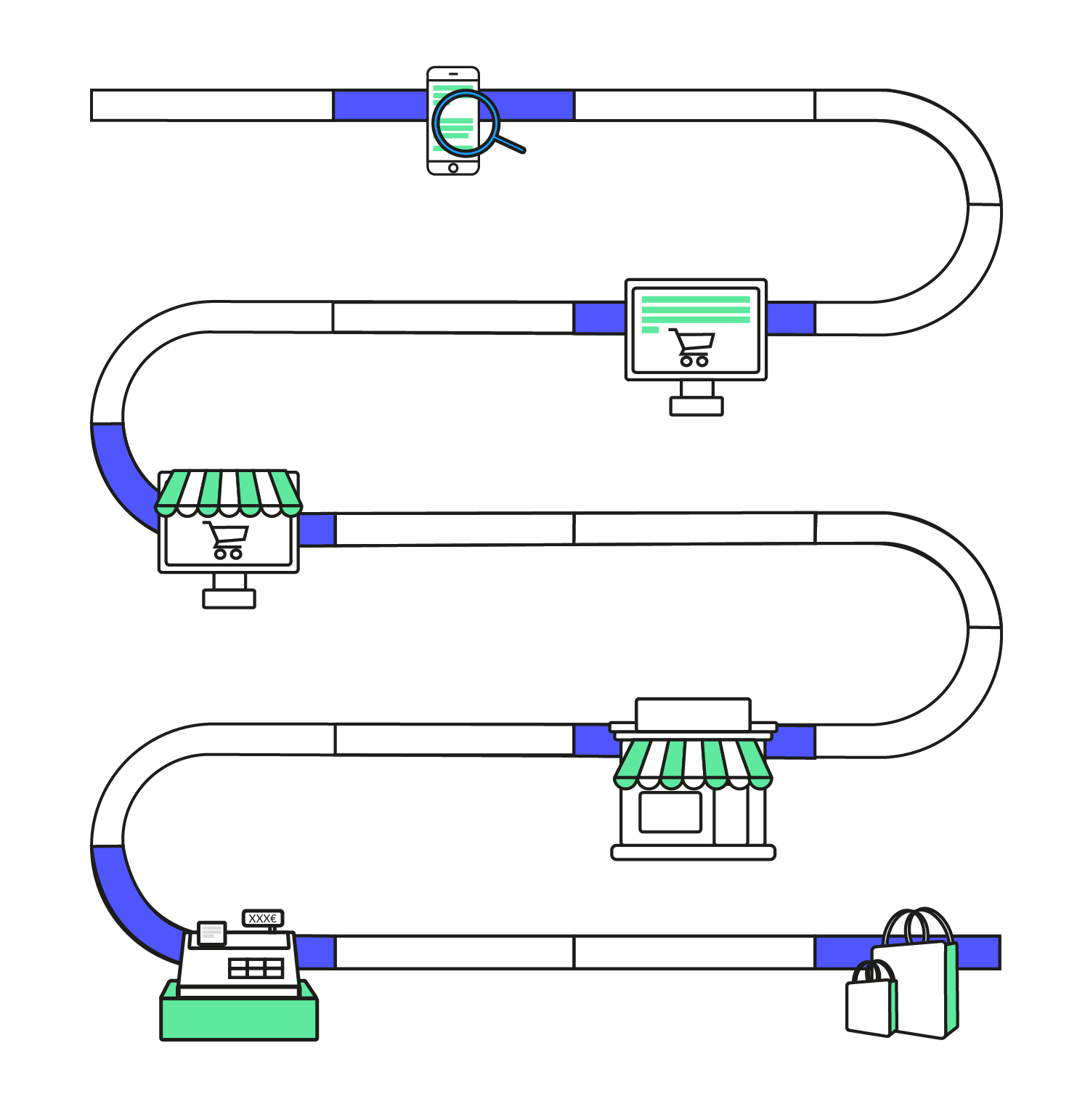 Online research via mobileDesktop researchOnline purchaseClick and collectVisit a storePurchaseCollection of goodsKey moments when you’d like to analyse the customer experience should be adapted depending on your organisation, business sector, company etc.

The CUSTOMER satisfaction projectThis part is all about your company.Here is an example list of objectives and problems.
COLLECTinstantlymultichannelcontinuouslywith simple surveys that are adapted to the relevant aspect of the customer experience and that are integrated into your ecosystemregarding the customer experience DISCUSSfeedback should be handled by the most relevant person (someone local for retail / the online sales team for e-commerce etc.)MEASUREin real timehighly granular: from the retail outlet, to the region, to e-commerce, customer service and the franchiseusable data thanks to authentication from consumersSHOWCASEthe customer’s voice throughout the companythe process with trusted third partiesthe level of attentiveness towards and customer satisfaction among prospectsambassador customers by letting them voice their positive experiencesThe problemOutline your problem in a few sentences.Your expectationsDescribe your expectations and relevant follow-up required for this project in a few sentencesYour objectivesThere may be several objectives to your project. Detail the project scope.The plan in placeDescribe how you are currently organised in as much detail as possible. Don't forget to provide details of your specific operations (retail / web + retail / web / web + customer service etc.).Mystery shoppingService provider:Start date:Who / What / When / Frequency / Comment:Do you wish to continue?Would you like to see more developments?Online surveysService provider:Start date:Who / What / When / Frequency / Comment:Do you wish to continue?Phone surveysService provider:Start date:Who / What / When / Frequency / Comment:Do you wish to continue?Surveys at a retail outletService provider:Start date:Who / What / When / Frequency / Comment:Do you wish to continue?The project scopecustomer experience touchpointsCustomer experience happens in your retail outlets as well as online or even when customers contact your customer service team. To get the best customer experience insights, we recommend looking at feedback across all aspects of the experience.TypeB2BB2CB2B2CType of “customer”What type of customer do you want to survey? Only keep those that you want to reach out to in the list.ProspectNon-buying customerCustomerPartnerConsumerLegal entity: business, school, charity etc.Distributorcollection channelsExisting processExplain how you're doing it at the moment, what you would like to maintain or develop and why. Give the number of reviews you’ve gathered per source and type up until now.For a retail outlet:For Online retail:For customer service: Expected processFor a retail outlet:For Online retail:For customer service: Additional platformsList the platforms and your expectations in terms of collection frequency - weekly, real-time etc. Also indicate if you’d like to get reviews from all points of sale or just a selection. Find a non-exhaustive list below: Your brand’s online channelsTo promote optimal use of customer feedback, think of two types of channel: solicited and unsollicited. For example, you can reach out to your customers by sending them an post purchase email but you can also leave it up to your customers to leave a review by including a link in your newsletter or on the website. Also remember that by using targeted channels, you can reach another category of customers, such as non-buying or non-loyalty-card holders.The chain’s in-store channels
VolumeIf you have a fixed idea, give the exact number of ratings or reviews you would like to have per month and/or if you’d like a minimum number of ratings per point of sale to have optimal representation.FEATURESType of questionsUsability & DesignEnsure that the survey usability is optimised to maximise the completion rate. Don’t forget to ask the supplier their average completion rate.Survey designo	Is there a limited number of surveys? If so, how many?Posting reviewsGive details on the level of visibility you want for your reviews.Email routing 1/ Managed in-houseName of the routing platform supplierIs the data that triggers the email already available in the tool? If not, interfacing with your checkout or other system to initiate after-sales or e-booking emails.Supplier nameAbility to start sending emails via API 2/ You would like to entrust your future feedback management supplier with email routingIf you’d like the supplier to manage this, to ensure an optimal delivery rate, this service should be contracted out to experts. Feel free to ask for the supplier’s name for reassurance's sake. Give information on any specific features that you require:Text r/ SMSouting1/ Managed in-houseName of the text routing service provider that you deal with2/ You would like to entrust your future feedback management supplier with text routingIf you’d like the supplier to manage this, to ensure an optimal delivery rate, this service should be contracted out to experts. Feel free to ask for the supplier’s name for reassurance's sake. Give information on any specific features required and specify what instigated the routing process.Limiting the number of verbatim collectedIf you would like to cap the volume collected to maintain qualitative handling of them all by your teams, ask your service provider what sort of cap can be implemented.Handling reviewsExisting processExplain how you're doing it at the moment, what you would like to maintain or develop and why.Expected processDepending on the scope of the first project (retail, e-commerce, customer service etc.), the most suitable people to respond to customers will vary. For example, if the satisfaction rate refers to the experience in a local store, the retail outlet managers and/or their teams will be the best people to respond to the customer. However, there may be a case where certain issues need to be addressed by support departments such as quality, health and safety or customer service for post-order e-commerce cases. Therefore, you should outline the desired approach.FEATURESInboxIf cases are being handled locally, ensure that teams will respond quickly to voicemail. List all of the features you’d like to see.Follow up on review handlingMEASUREMENTKPIsWhich KPIs would you like to track?FrequencyDashboardsReportingCustomisable based on criteriaAnalysis breakdownRanking/ComparisonWhat would you like to compare or rank? What kind of breakdown would you like?Statistical viewing filters
AnalysisDepending on the level of analysis and the desired frequency, ask the service provider what they can do themselves or via partners. Text MiningFilter typesWhat languages are supported Semantic analysisIntegrated with which partners
FEATURESExport format
SHOWCASING reviewsExisting processIf there’s already a process in place, please describe it.Expected processWebsiteRich Snippet (SERP)Ask the service provider if they can boost the ranking of information on your website.Third-party websitesList third-party websites where you’d like your reviews to appear more and the ideal update frequency.Access to the platformWhich methodOnline back officeMobile app (Android/iOS)Managing permissionsFeaturesConfiguring accounts
Indicate what profile types and which resources should have access to your partners.Which profiles can access the back office?How many points of sale can a user access?How will the user be able to connect (devices, browsers)?Supported languagesIndicate what languages you need for the back office.SSOIf you have a large number of points of sale and as such, users, Single Sign On (SSO) could really simplify access to the platform. Ask the service provider if they can implement it and under what circumstances.NB: SSO is very useful for the following instances:1/ Manage access rights to the service provider’s platform independently2/ Enable automatic updates of the scope of user access to the platformThe current standard is version 2 of SAML.Integration with third-party systemsThe brand’s websiteList everything that you would like to see appear on your website and ask the service provider to give details on the technology used and how easy it is to implement.Web browsers usedIndicate the web browser and version utilised by future users of the interface (response + consultation)CRM / DataLake / RCUAsk the service provider if they already have an integration for the system you use. Feel free to provide details if you have several service providers.Name of your software:Or proprietary technology:What information: Should the information be descending or ascending? Example: Descending > adding the customer profile to the feedback management interface to adapt the responseAscending > enriching your CRM with the NPS or other data from feedback-providing customers to enhance your customer knowledgeCustomer service platformAsk the service provider if they already have an integration for the system you use. Feel free to provide details if you have several service providers.Name of your software:Or proprietary technology:What information: Should the information be descending or ascending? Semantic analysisAsk the service provider if they already have an integration for the system you use.You aren't working with a service provider yet but you’d like to start? Just say so in order to get recommendations.Name of your software:Desired frequency of analysis:
APIAsk the service provider what kind of API can be implemented.Some service providers will have technical documentation or an interface contract that can be sent to your IT management team.If you already have an API, give details on its main functions.Technical constraintsProvide information on any constraints you have with operating systems, browsers or other.
SUPPORTThe success of your project depends on selecting the right tools as well as good support during set-up and throughout the process. Don't underestimate this element.Functional workshopsOnce you have chosen your service provider, the project will kick off. To do this, the best practice is to have different workshops so that needs can be outlined in a functional manner. Ask the service provider to give information on their process and what kind of workshops they host. Examples of workshop types.TrainingAsk the service provider to describe how training is conducted per user type (headquarters, managerial roles, local teams, customer service, e-commerce etc.)Type:OnlineIn personFor whom DurationOutput devices usedThe documentationFor project success, you’ll need a certain number of resources: technical, educational etc. Ask the service provider what type of resources they’ll provide (guides, webinars, white papers, blogs, sectoral reports etc.)team setupAsk for a description of the selected organisation for the success of your project. Here is an example:Onboarding project managerCustomer Success project managerLocal Success project managerTechnical SupportData analystData storage and securityStorageState if you would like your data to be stored in France or in Europe and if you have specific constraints if data collection is desired in non-EU countries.Encrypting dataEncryption provides your system with additional security, mainly for protecting personal data in circulation.There are two ways of using encryption in exchanges:1/ Using an encrypted protocol by default such as HTTPS or SFTP 2/ By also encrypting personal data when requiredGDPR Ensure that your service provider is meeting all GDPR requirements. Rolling out your projectInternal resourcesThe project managerAs with any project, having a project manager is key to its success. Another key element is that the project must be a company-wide effort and foster departmental cooperation (marketing, customer relationships, digital, sales, IT, operations etc.), your project manager should be recognised by all of these stakeholders. First name:Name:Role:Email:Landline:Mobile phone number:Street Address / City / Post Code / Country:The steering committeeChoosing a steering committee is also very important. We strongly recommend involving someone from the store operations to understand their needs/constraints as well as assuring you of optimal commitment in the future.Who is involved in the steering committee?The role and responsibility of everyone in the projectplanningThe aim is to give the service provider as much visibility as possible so they can organise themselves and provide you with the most customised and suitable response possible. Feel free to mention how many service providers will be short-listed.Launch date of the RFP:Questions/responses:Response deadline:Interview phase:Short-list phase:Second interview phase:Final selection date:Final contract signing date:Deployment phase:Training phase:Go live date:Incubation period: RecommendationsHave you identified risk areas, or do you have questions? See the service provider as a partner who is there to assist you along the way. The SELECTIONService provider selection criteria and weighting percentageA few examples of selection criteria. Assign a weighting.Example: budget 20% / technical 50%Decision-making partiesState who will make the final decision.Steering committeeExecutive committeeManagement committeeCEO
Receiving applicationsResponse deadline:Response format (give details):EmailPostExpected file format:PPT / Word / Excel / PDFSpecific constraints: - limit on number of slides- possibility of adding videos (yes/no)Interview process and preparation:Beforehand: Will you provide a list of questions/answers?Will an exhaustive presentation of the answer be sent?Will all participants have knowledge of the answers provided?
Interview dayExpected duration?
Will you be expecting a live demonstration?Example of a document to be fill outResponding to the RFPDon’t forget, the more precise the information the better your chances will be of having a clear response and as such, responses that are easy to compare. For this part, the service provider will make their financial proposal.Software editorPresentation of the company: Key figures: Total number of staffStaff at R&D or a percentage Creation dateNumber of users worldwide… Geographical presence:Countries where the solution is in use: Member of a group or not: Presentation of the product Name:Position:What makes it stand out:FunctionalityAssistanceExpertiseDoes the software offer additional modules that haven't been used as part of the project but that could be used at a later stage?References to major clients involved in the project:Name of the group brands:Number of connected retail outlets:Issues that the solution addresses:Time to production: Collection channels used:Number of surveys: Type of feedback handling:Type of promotion:KPIs:Benefits gained: Is the client willing to provide a testimonial?The roll-out planAsk the service provider to commit to roll-out milestonesand give details at each stage.TrainingAsk for as much detail as possible.Material provided after training:Possibility of additional assistance on specific areas.Does your service provider have a training catalogue that will assist you throughout your project? We think that local training in order to get to grips with the results and turning them into action plans, or for headquarters on issues such as “how to really place the customer at the heart of my organisation?”. Assistance throughoutNaturally, assistance will evolve over time and your service provider will have to aid you as time goes on, not only to help you reach your objectives but also any future goals.Here’s an organisational example:When starting, you’ll still have the same sales contact (often known as business developer), in order to ensure that what you signed up for is what you're getting throughout the project.On the other hand, when the project is rolled out, it is normal for this point of contact to change.Ensure that you have a project manager assigned to headquarters but also to local sites. This is the difference between the Customer Success Manager (CSM) and the Local Success Manager (LSM)!RECOMMENDATIONSIn terms of project issues, give the service provider an opportunity to give recommendations regarding roll out.THE FINANCIAL OFFERAsk for as much detail as possible so you can compare offers. Ask for details on whether the cost is per point of sale or per user, for example.Here’s a basic example:Investment table year 1 / year 2Number of retail outletsIntegrated FranchisedCooperativePriority 1
< DATE>Priority 2
< DATE>Priority 3
< DATE>Customer relationships
Identify and win back dissatisfied customers/prospectsCRM & Marketing
Boost your customer knowledge and marketing performanceOnline reputation
Capitalise on customer satisfactionManagement
Strengthen your distribution network’s efficiencyCustomer experience
Analyse and improve your customer experienceCustomer relationships
Identify and win back dissatisfied customers/prospectsImprove customer satisfaction by instigating a dialogue at all levels of the companyBe identified as a customer satisfaction benchmarkBe able to measure customer satisfaction throughout the purchasing processIdentify dissatisfied customers and win them backCRM & Marketing
Boost your customer knowledge and marketing performanceCapitalise on collected data to fine-tune marketing campaigns and boost interactionEnable satisfied customers to share their positive experience with othersOnline reputation
Capitalise on customer satisfactionHighlight  local online reputation: retail outlet referencing, promoting reviews on local sitesAmplify the customer’s voice across your digital platformsManagement
Strengthen your distribution network’s efficiencyGuide teams with localised data Use customer satisfaction levels as a management toolIdentify the strengths and weaknesses within your networkCustomer experienceAnalyse and improve your customer experienceMeasure the customer experience in real-time,  continuous and multi-channel waysBoost revenue by using your customer knowledgeImplement and follow KPIs that monitor customer satisfactionMeasure and monitor the NPSIdentify sources of dissatisfaction and provide actionable dataYes / NoWhat deadline? 
(time 1 / time 2)Integrated  retail outlets`Franchised/cooperative retail outletsCustomer ServiceOnline retail serviceYes / NoYes / NoMarketing`SalesDigitalCommunicationMarket researchHRCustomer RelationshipsQualityCustomer ServiceITVoice of the customerPurchasingServiceProfileMissionObjectivesMarketingManagementAt a retail outletVia online storeWith customer serviceWeb search: Find the required information on the storeWeb search: land on the websiteFinding contact informationSelecting the productSelecting the productMeans of contactCleanlinessResearchReasons for contactCheck out waiting timeOrientationResponse time per contact type (phone/email/chat etc.)WelcomeReadability of the offerProcessing timePayment processThe end of the payment processWelcomeProduct collectionSpecific booking pagesClick and collectResearching delivery locationsOnline workshop bookingInformation about the orderSignage at a retail outletDeliverySignage on special offersClick and collectWorkshop experienceRetail outlets Online retail serviceCustomer ServiceYesNoCustomisation neededCommentGoogle My BusinessTripAdvisorFacebook reviewsYellow PagesBonialTiendeoCritizr.comOther: YesNoCustomisation neededCommentWebsiteWebsite - retail outlet’s local pageeCommerce siteMobile appEmailNewsletterTextFacebook MessengerCommunity or customer chat serviceOther:YesNoCustomisation neededCommentPOS (detail your expectations: QR code, key word SMS,  conversational SMS, redirection to your website, etc.)ReceiptInteractive displayWi-FiOther:YesNoCommentRating out of 5EmojisScaleFree-flowing text (would you like to have a character limit?)Categorised verbatimNPSCSATCESMultiple-choice questionsSubsidiary questionsYes / NoOther: YesNoCustomisation neededCommentResponsive survey Customised survey designiOS integrationAndroid integrationWebsite integrationIntegrating the first survey question into an email and saving the responseYesNoCustomisation neededCommentPossibility to introduce different surveys depending on the point of sale or purchasing processCustomising the surveyYesNoCommentOn your websiteOn other sites: On other sites: On other sites: On other sites: Yellow Pages (reposting reviews)Google My Business(redirecting advertisers)TripAdvisor(redirecting advertisers)Other (give details):YesNoCommentManaging marketing pressureCustomising the sender sub-domainReminderHow specific data is transmitted (saving a file on an SFTP or using an API)Other (give details):YesNoCommentManaging marketing pressureCustomising the senderReminderHow specific data is transmitted (saving a file on an SFTP or using an API)Other (give details):YesNoCommentPer retail outletPer dayPer weekApproachesWho respondsLOCALPoint of sale manager + deputy + department supervisorCENTRALISEDCustomer ServiceMIXEDHandled by point of sale manager + unsatisfied customers dealt with by customer serviceYesNoCustomisation neededCommentInstant notification of a new reviewPossibility of moderation (before posting)Checking the review with details on questions/ratings/commentsCategorising reviewsSpecific handling of unsatisfied reviews - possibility to pre-determine an action such as calling the customerAbility to delegate to customer serviceTransfer option (to a platform user or alternative) to provide an answerSharing option (for a platform user or alternative)Possibility to add an internal messagePossibility to add an attachment to the responsePrinting optionAbility to have a single view of the customerPut on hold functionIndividual and automatic signatureDefault response optionVoicemail available via iOS appVoicemail available via Android appYesNoCustomisation neededCommentMeasuring response timeMeasuring response rateMeasuring the quality of a review responseAlert workflow if a negative review has not been handled YesNoCommentNPS score (recommendation score)CSAT score (satisfaction score)CES score (effort measurement score)Local team engagement score (indicator of how feedback is handled)Other: YesNoCustomisation neededCommentWould you like real-time visualisation? Time-frame: daily/weekly/monthly/per trimester/annual Customisable time-frame (date to date)YesNoCustomisation neededCommentCentralise all KPIs on a page for a coherent visual.YesNoCustomisation neededCommentGeographicPer retail outletRegionalNationalPer user profileRetail outlet managerRegional managerDigitalHeadquartersYesNoCustomisationneededCommentGeographicPer retail outletRegionalNationalPer chainPer surveyPer category NPS/CSATRequest typeOr other (give details):YesNoCustomisationneededCommentAverage basketPurchase dateRFM segmentPeriod (historical depth)Other: YesNoFrequencyCommentRepresentation analysisData adjustmentSatisfaction driversAnalysis based on transactional criteria cross-referenced with satisfaction indicatorsOther: YesNoCustomisationneededCommentCSVXLSPrintPDFYesNoCustomisationneededCommentHighlighting your satisfaction scoreHighlighting your customer relationship scoreHighlighting interactions with your customersOther: YesNoCustomisationneededCommentRich snippets of each point of sale or store locatorYesNoCustomisation neededCommentYellow PagesGoogle My BusinessYellow PagesTripAdvisorFacebook ReviewsOther:YesNoCustomisation neededCommentRead onlyResponseModerationCustom access per profile - BreakdownScopeMethodsCommentDescription of profile 1Description of profile 2…YesNoCustomisation neededCommentSSOYesNoCustomisation neededCommentLocation of the feedback formPosting ratings as a score from 1-5 or starsPosting reviews Displaying rich snippets on each point of sale’s pageYesNoCommentAPIIf yes: Gather the list of data collected to enhance your information system (CRM profile, datalake)User admin: updating profiles and their scopeTriggering email/text routingCriteriaWeightingExpertise in measuring satisfactionModels in the sectorAssistance & methodologyUnderstanding the request & proposed solutionUsability of the interfaceFunctionality of the interfaceThe budgetExpected documentsRole of the people who will read the documentsWhenFunctional responseIT management teamResponseGDPR documentationFor the interviewFinancial offerMarketing Director and Digital DirectorResponseDatesPHASE 1 – FUNCTIONAL SCOPEGive information on the workshopsPHASE 2 – ROLL OUTTool set-upCoordination with IS/IT management for integrationTesting phaseTrainingPHASE 3 – GO LIVEPHASE 4 - INCUBATIONWhoHow (in person/online)DurationWhenHeadquartersNetwork managementRetail outletsYesNoCustomisation neededCommentVideoWritten documentationE-learning portalServiceOnboarding (number of workshops)Training (amount/time/type)Roll out (what)Overall budgetLicencesCollection channelsApproachesMeasurement and reportingPromotion channels Number of retail outletsMonthly budget